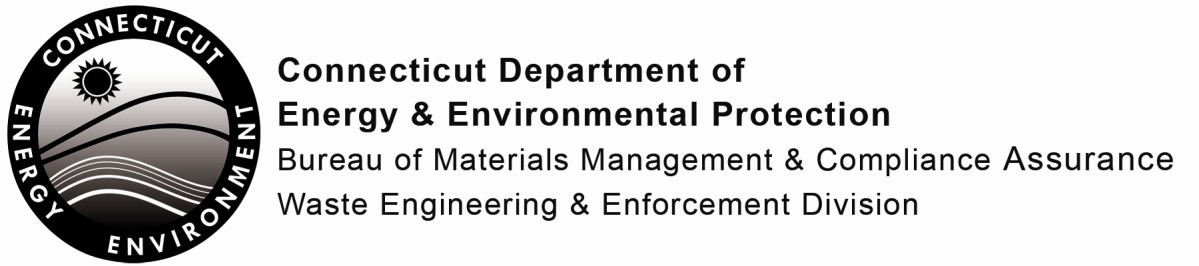 Certification Application for Operators of Resources Recovery FacilitiesPrint or type unless otherwise noted. You should retain a copy for your files.In accordance with the Regulations of Connecticut State Agencies, Sections 22a-231-1, this application must be completed to apply for or renew certification.Part I: Applicant InformationPart II: EducationPart II:  Education (continued)Part III:  Experience (List Related Employment Only)Part III:  Experience (continued)Part IV: CertificationPlease return this application to: WASTE ENGINEERING AND ENFORCEMENT DIVISIONBUREAU OF MATERIALS MANAGEMENT AND COMPLIANCE ASSURANCE CONNECTICUT DEPARTMENT OF ENERGY AND ENVIRONMENTAL PROTECTION 79 ELM STREETHARTFORD, CT 06106-5127Any questions, please contact the DEEP Recycling Program at 860-424-3366 or deep.recyclingprogram@ct.gov1.   Name of Applicant:Mailing Address:City/Town:State:Zip Code:Phone:Email:2.   Did you graduate from high school?YesNoIf Yes, please provide the following:Year of Graduation:Name of School:Mailing Address:City/Town:State:	Zip Code:2.   College:Mailing Address: City/Town: Dates Attended: Major/Minor:Degree Obtained?YesNoType:State:Zip Code:College:Mailing Address: City/Town: Dates Attended: Major/Minor:Degree Obtained?YesNoType:State:Zip Code:2. Former Employer: Mailing Address:City/Town:	State:	Zip Code:Dates Employed: From:	To:Job Title:Description of Facility and Your Duties:3. Former Employer: Mailing Address:City/Town:	State:	Zip Code:Dates Employed: From:	To:Job Title:Description of Facility and Your Duties:“I certify that all information provided by me in this application and any attachments is true and complete to the best of my knowledge and belief, and I understand that any false statement I have made in this application or any attachment is punishable as a criminal offense, in accordance with Connecticut General Statutes, Section 22a-209-6 and 22a-231-1, under Connecticut General Statutes, Section 53a-157b.”“I certify that all information provided by me in this application and any attachments is true and complete to the best of my knowledge and belief, and I understand that any false statement I have made in this application or any attachment is punishable as a criminal offense, in accordance with Connecticut General Statutes, Section 22a-209-6 and 22a-231-1, under Connecticut General Statutes, Section 53a-157b.”“I certify that all information provided by me in this application and any attachments is true and complete to the best of my knowledge and belief, and I understand that any false statement I have made in this application or any attachment is punishable as a criminal offense, in accordance with Connecticut General Statutes, Section 22a-209-6 and 22a-231-1, under Connecticut General Statutes, Section 53a-157b.”Signature of OperatorDateName of Operator (print or type)Title (if applicable)